Приложение № 1к приказу МБУ ДО ЦТТДиЮ «Технопарк»№ 50 от 26.01.2024г.Положениео проведении городской интеллектуальной игры «Пифагор»,посвященной Дню защитников Отчества в рамках Года семьи в Российской Федерации1. Общие положения1.1. Настоящее положение определяет цель и задачи, порядок и регламент проведения городской интеллектуальной игры (далее – Игра).1.2. Организатором игры является МБУ ДО ЦТТДиЮ «Технопарк».2. Цель и задачи игры2.1. Игра проводится с целью создания условий для проявления интеллектуально-творческого потенциала учащихся и развития познавательного интереса детей.2.2. Игра призвана решить следующие задачи:- создание среды, стимулирующей ребят повышать свой интеллектуальный уровень, расширять кругозор, самостоятельно приобретать знания по различным темам;- повышение роли и статуса отца, популяризация отцовства;- содействие воспитанию любови к Родине, уважению к нелегкому труду военнослужащих;- формирование семейных традиций через совместную деятельность детей и взрослых.3. Участники игры   В игре принимают участие семейные команды (В команде 2 человека. Взрослый: это может быть папа, дядя, дедушка, старший брат с 16 лет и ребенок – ученик (ца) 3-4 кл.) от ОО. Образовательная организация направляет для участия 1 команду.    Электронные заявки на участие принимаются до 07 февраля 2024 года (включительно) по ссылке https://forms.gle/LfWRruaoMUH7B4RX6 или QR-коду 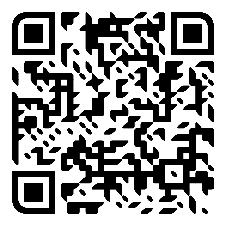 4. Сроки и место проведения игры   Игра проводится 10 февраля 2024 года в 11.00ч. в МБУ ДО ЦТТДиЮ «Технопарк» (г. Нефтекамск, ул. Социалистическая, 42)   Регистрация участников игры 10.30-10.50ч. В день проведения Игры обратите внимание на наличие второй обуви, бахил.   Каждому участнику Игры (взрослому и ребенку) иметь свой бейджик (ФИО, учреждение)5. Порядок проведения игры   Игра проводится в формате квиза. Участники отвечают на заранее подготовленные вопросы нескольких блоков по разным темам (математика, ребусы, головоломки и т. д). Баллы начисляют за верные ответы на вопросы в течение определенного времени — по 1 баллу за ответ. Победившей становится команда, которая набрала наибольшее количество баллов.     Организаторы оставляют за собой право вносить изменения в настоящее Положение.6. Награждение.   По итогам игры определяются победители и призеры, которые награждаются дипломами МБУ ДО ЦТТДиЮ «Технопарк», участники – сертификатами МБУ ДО ЦТТДиЮ «Технопарк».
   Участники Игры, подавая заявку автоматически дают согласие на обработку персональных данных и дальнейшего использования фото- и видеоматериалов на официальном сайте учреждения и в Социальной сети Вконтакте.
   Для консультации по вопросам участия в игре обращаться по тел. 8 927 322 86 78 (педагог-организатор Надежда Анатольевна). 